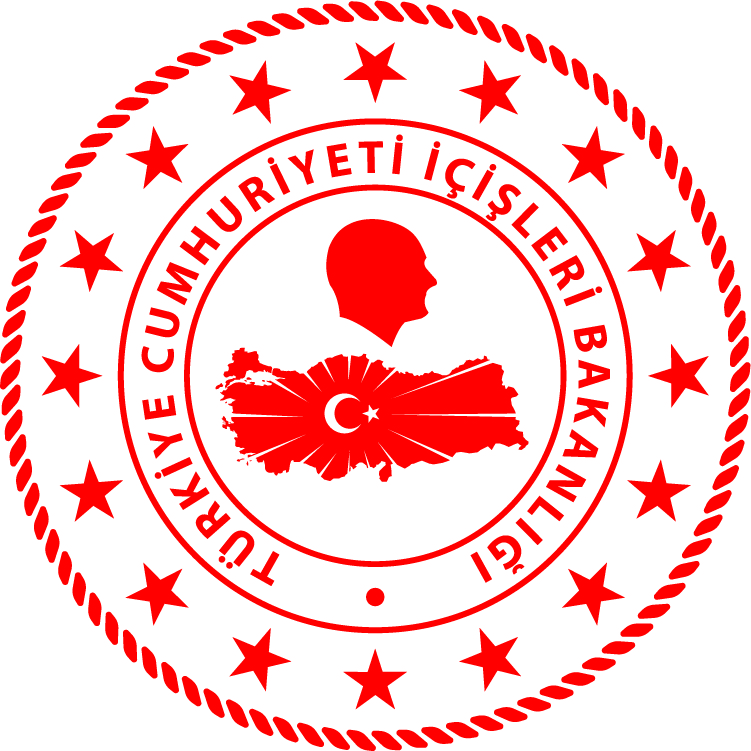 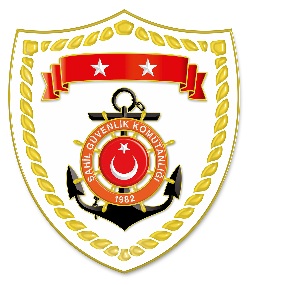 SG Ege Deniz Bölge KomutanlığıS.NoTARİHMEVKİ VE SAATDÜZENSİZ GÖÇ VASITASIYAKALANAN TOPLAM DÜZENSİZ GÖÇMEN KAÇAKÇISI/ŞÜPHELİYAKALANAN TOPLAM DÜZENSİZ GÖÇMEN SAYISIBEYANLARINA GÖRE YAKALANAN
 DÜZENSİZ GÖÇMEN/ŞAHIS UYRUKLARI115 Mayıs 2023İZMİR/Urla03.15Yelkenli Tekne2 Türkiye5549 Suriye, 2 Afganistan, 4 Mısır